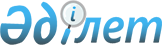 2021-2023 жылдарға арналған қалалық бюджет туралы
					
			Мерзімі біткен
			
			
		
					Қарағанды облысы Саран қалалық мәслихатының 2020 жылғы 22 желтоқсандағы № 578 шешімі. Қазақстан Республикасының Әділет министрлігінде 2020 жылғы 29 желтоқсанда № 21951 болып тіркелді. Мерзімі өткендіктен қолданыс тоқтатылды
      Қазақстан Республикасының 2008 жылғы 4 желтоқсандағы Бюджеттік кодексіне, "Қазақстан Республикасындағы жергілікті мемлекеттік басқару және өзін-өзі басқару туралы" 2001 жылғы 23 қаңтардағы Қазақстан Республикасының Заңына сәйкес, Саран қалалық мәслихаты ШЕШТІ:
      1. 2021-2023 жылдарға арналған қалалық бюджет тиісінше 1, 2, 3-қосымшаларға сәйкес, оның ішінде 2021 жылға 1-қосымшаға сәйкес, келесі көлемдерде бекітілсін:
      1) кірістер – 9 601 187 мың теңге, оның ішінде:
      салықтық түсімдер – 2 676 757 мың теңге;
      салықтық емес түсімдер – 21 002 мың теңге;
      негізгі капиталды сатудан түсетін түсімдер – 185 629 мың теңге;
      трансферттер түсімдері – 6 717 799 мың теңге;
      2) шығындар – 11 239 609 мың теңге;
      3) таза бюджеттік кредиттеу – -7043 мың теңге; 
      бюджеттік кредиттер – 0 мың теңге;
      бюджеттік кредиттерді өтеу – 7043 мың теңге; 
      4) қаржы активтерімен операциялар бойынша сальдо – 0 мың теңге:
      қаржы активтерін сатып алу – 0 мың теңге;
      мемлекеттің қаржы активтерін сатудан түсетін түсімдер – 0 мың теңге;
      5) бюджет тапшылығы (профициті) – - 1 631 379 мың теңге;
      6) бюджет тапшылығын қаржыландыру (профицитін пайдалану) – 1 631 379 мың теңге:
      қарыздар түсімі – 1 119 211 мың теңге;
      қарыздарды өтеу – 0 мың теңге;
      бюджет қаражатының пайдаланылатын қалдықтары – 512 168 мың теңге.
      Ескерту. 1-тармақ жаңа редакцияда – Қарағанды облысы Саран қалалық мәслихатының 04.11.2021 № 75 шешімімен (01.01.2021 бастап қолданысқа енгізіледі).


      2. 2021 жылға арналған қалалық бюджет түсімдерінің құрамында 4-қосымшаға сәйкес жоғарғы бюджеттен берілетін нысаналы трансферттер ескерілсін.
      3. Қалалық бюджетте қалалық бюджеттен Ақтас кентінің бюджетіне берілетін субвенциялар көлемі ескерілсін, оның ішінде:
      2021 жылға – 273 057 мың теңге;
      2022 жылға – 282 072 мың теңге;
      2023 жылға – 301 787 мың теңге.
      4. Саран қаласы әкімдігінің 2021 жылға арналған резерві 3 291 мың теңге мөлшерінде бекітілсін.
      Ескерту. 4-тармақ жаңа редакцияда – Қарағанды облысы Саран қалалық мәслихатының 04.11.2021 № 75 шешімімен (01.01.2021 бастап қолданысқа енгізіледі).


      5. Осы шешім 2021 жылғы 1 қаңтардан бастап қолданысқа енгізіледі және ресми жариялануға тиіс. 2021 жылға арналған қалалық бюджет
      Ескерту. 1-қосымша жаңа редакцияда – Қарағанды облысы Саран қалалық мәслихатының 04.11.2021 № 75 шешімімен (01.01.2021 бастап қолданысқа енгізіледі). 2022 жылға арналған қалалық бюджет 2023 жылға арналған қалалық бюджет Саран қаласына 2021 жылға жоғары тұрған бюджеттерден бөлінген нысаналы трансферттер
      Ескерту. 4-қосымша жаңа редакцияда – Қарағанды облысы Саран қалалық мәслихатының 04.11.2021 № 75 шешімімен (01.01.2021 бастап қолданысқа енгізіледі).
					© 2012. Қазақстан Республикасы Әділет министрлігінің «Қазақстан Республикасының Заңнама және құқықтық ақпарат институты» ШЖҚ РМК
				
      Сессия төрағасы

Ш. Исенов

      Мәслихат хатшысы

О. Баймаганбетов
Саран қалалық
мәслихатының
2020 жылғы 22 желтоқсандағы
№ 578 шешіміне 1 қосымша
Санаты
Санаты
Санаты
Санаты
Сомасы (мың теңге)
Сыныбы
Сыныбы
Сыныбы
Сомасы (мың теңге)
Кіші сыныбы
Кіші сыныбы
Сомасы (мың теңге)
Атауы
Сомасы (мың теңге)
1
2
3
4
5
І. Кірістер
9 601 187
1
Салықтық түсімдер
2 676 757
01
Табыс салығы
1 263 566
1
Корпоративтік табыс салығы
529062
2
Жеке табыс салығы
734504
03
Әлеуметтiк салық
591456
1
Әлеуметтік салық
591456
04
Меншiкке салынатын салықтар
709289
1
Мүлiкке салынатын салықтар
378573
3
Жер салығы
235256
4
Көлiк құралдарына салынатын салық
95416
5
Бірыңғай жер салығы
44
05
Тауарларға, жұмыстарға және қызметтерге салынатын ішкі салықтар
103429
2
Акциздер
2900
3
Табиғи және басқа да ресурстарды пайдаланғаны үшiн түсетiн түсiмдер
72652
4
Кәсiпкерлiк және кәсiби қызметтi жүргiзгенi үшiн алынатын алымдар
27877
08
Заңдық маңызы бар әрекеттерді жасағаны және (немесе) оған уәкілеттігі бар мемлекеттік органдар немесе лауазымды адамдар құжаттар бергені үшін алынатын міндетті төлемдер
9017
1
Мемлекеттік баж
9017
2
Салықтық емес түсiмдер
21002
01
Мемлекеттік меншіктен түсетін кірістер
14014
5
Мемлекет меншігіндегі мүлікті жалға беруден түсетін кірістер
13193
9
Мемлекет меншігінен түсетін басқа да кірістер
821
03
Мемлекеттік бюджеттен қаржыландырылатын мемлекеттік мекемелер ұйымдастыратын мемлекеттік сатып алуды өткізуден түсетін ақша түсімдері 
162
1
Мемлекеттік бюджеттен қаржыландырылатын мемлекеттік мекемелер ұйымдастыратын мемлекеттік сатып алуды өткізуден түсетін ақша түсімдері 
162
04
Мемлекеттік бюджеттен қаржыландырылатын, сондай-ақ Қазақстан Республикасы Ұлттық Банкінің бюджетінен (шығыстар сметасынан) ұсталатын және қаржыландырылатын мемлекеттік мекемелер салатын айыппұлдар, өсімпұлдар, санкциялар, өндіріп алулар
10
1
Мұнай секторы ұйымдарынан және Жәбірленушілерге өтемақы қорына түсетін түсімдерді қоспағанда, мемлекеттік бюджеттен қаржыландырылатын, сондай-ақ Қазақстан Республикасы Ұлттық Банкінің бюджетінен (шығыстар сметасынан) ұсталатын және қаржыландырылатын мемлекеттік мекемелер салатын айыппұлдар, өсімпұлдар, санкциялар, өндіріп алулар
10
06
Басқа да салықтық емес түсiмдер
6816
1
Басқа да салықтық емес түсiмдер
6816
3
Негізгі капиталды сатудан түсетін түсімдер
185629
01
Мемлекеттік мекемелерге бекітілген мемлекеттік мүлікті сату
147371
1
Мемлекеттік мекемелерге бекітілген мемлекеттік мүлікті сату
147371
03
Жердi және материалдық емес активтердi сату
38258
1
Жерді сату
15058
2
Материалдық емес активтерді сату 
23200
4
Трансферттердің түсімдері
6 717 799
02
Мемлекеттiк басқарудың жоғары тұрған органдарынан түсетiн трансферттер
6 717 799
2
Облыстық бюджеттен түсетiн трансферттер
6 717 799
Функционалдық топ
Функционалдық топ
Функционалдық топ
Функционалдық топ
Функционалдық топ
Сомасы (мың теңге)
Кіші функция
Кіші функция
Кіші функция
Кіші функция
Сомасы (мың теңге)
Бюджеттік бағдарламалардың әкімшісі
Бюджеттік бағдарламалардың әкімшісі
Бюджеттік бағдарламалардың әкімшісі
Сомасы (мың теңге)
Бағдарлама
Бағдарлама
Сомасы (мың теңге)
Атауы
Сомасы (мың теңге)
1
2
3
4
5
6
II. Шығындар
11 239 609
01
Жалпы сипаттағы мемлекеттiк қызметтер 
626957
1
Мемлекеттiк басқарудың жалпы функцияларын орындайтын өкiлдi, атқарушы және басқа органдар
280435
112
Аудан (облыстық маңызы бар қала) мәслихатының аппараты
43003
001
Аудан (облыстық маңызы бар қала) мәслихатының қызметін қамтамасыз ету жөніндегі қызметтер
43003
122
Аудан (облыстық маңызы бар қала) әкімінің аппараты
237432
001
Аудан (облыстық маңызы бар қала) әкімінің қызметін қамтамасыз ету жөніндегі қызметтер
236153
003
Мемлекеттік органның күрделі шығыстары
1279
2
Қаржылық қызмет
79015
459
Ауданның (облыстық маңызы бар қаланың) экономика және қаржы бөлімі
2637
003
Салық салу мақсатында мүлікті бағалауды жүргізу
2637
489
Ауданның (облыстық маңызы бар қаланың) мемлекеттік активтер және сатып алу бөлімі
76378
001
Жергілікті деңгейде мемлекеттік активтер мен сатып алуды басқару саласындағы мемлекеттік саясатты іске асыру жөніндегі қызметтер
25496
003
Мемлекеттік органның күрделі шығыстары
98
005
Жекешелендіру, коммуналдық меншікті басқару, жекешелендіруден кейінгі қызмет және осыған байланысты дауларды реттеу
17784
007
Коммуналдық меншікке мүлікті сатып алу
33000
5
Жоспарлау және статистикалық қызмет
185
459
Ауданның (облыстық маңызы бар қаланың) экономика және қаржы бөлімі
185
061
Бюджеттік инвестициялар және мемлекеттік-жекешелік әріптестік, оның ішінде концессия мәселелері жөніндегі құжаттаманы сараптау және бағалау
185
9
Жалпы сипаттағы өзге де мемлекеттiк қызметтер
267322
454
Ауданның (облыстық маңызы бар қаланың) кәсіпкерлік және ауыл шаруашылығы бөлімі
64325
001
Жергілікті деңгейде кәсіпкерлікті және ауыл шаруашылығын дамыту саласындағы мемлекеттік саясатты іске асыру жөніндегі қызметтер
64325
459
Ауданның (облыстық маңызы бар қаланың) экономика және қаржы бөлімі
64385
001
Ауданның (облыстық маңызы бар қаланың) экономикалық саясатын қалыптастыру мен дамыту, мемлекеттік жоспарлау, бюджеттік атқару және коммуналдық меншігін басқару саласындағы мемлекеттік саясатты іске асыру жөніндегі қызметтер
63885
015
Мемлекеттік органның күрделі шығыстары
500
492
Ауданның (облыстық маңызы бар қаланың) тұрғын үй-коммуналдық шаруашылығы, жолаушылар көлігі, автомобиль жолдары және тұрғын үй инспекциясы бөлімі
138612
001
Жергілікті деңгейде тұрғын үй-коммуналдық шаруашылық, жолаушылар көлігі, автомобиль жолдары және тұрғын үй инспекциясы саласындағы мемлекеттік саясатты іске асыру жөніндегі қызметтер
138214
013
Мемлекеттік органның күрделі шығыстары
398
02
Қорғаныс
30485
1
Әскери мұқтаждар
24606
122
Аудан (облыстық маңызы бар қала) әкімінің аппараты
24606
005
Жалпыға бірдей әскери міндетті атқару шеңберіндегі іс-шаралар
24606
2
Төтенше жағдайлар жөнiндегi жұмыстарды ұйымдастыру
5879
122
Аудан (облыстық маңызы бар қала) әкімінің аппараты
5879
006
Аудан (облыстық маңызы бар қала) ауқымындағы төтенше жағдайлардың алдын алу және оларды жою
4880
007
Аудандық (қалалық) ауқымдағы дала өрттерінің, сондай-ақ мемлекеттік өртке қарсы қызмет органдары құрылмаған елдi мекендерде өрттердің алдын алу және оларды сөндіру жөніндегі іс-шаралар
999
03
Қоғамдық тәртіп, қауіпсіздік, құқықтық, сот, қылмыстық-атқару қызметі
28116
9
Қоғамдық тәртіп және қауіпсіздік саласындағы басқа да қызметтер
28116
492
Ауданның (облыстық маңызы бар қаланың) тұрғын үй-коммуналдық шаруашылығы, жолаушылар көлігі, автомобиль жолдары және тұрғын үй инспекциясы бөлімі
28116
021
Елдi мекендерде жол қозғалысы қауiпсiздiгін қамтамасыз ету
28116
06
Әлеуметтiк көмек және әлеуметтiк қамсыздандыру
801898
1
Әлеуметтiк қамсыздандыру
35837
451
Ауданның (облыстық маңызы бар қаланың) жұмыспен қамту және әлеуметтік бағдарламалар бөлімі
35837
005
Мемлекеттік атаулы әлеуметтік көмек 
35837
2
Әлеуметтiк көмек
554706
451
Ауданның (облыстық маңызы бар қаланың) жұмыспен қамту және әлеуметтік бағдарламалар бөлімі
554706
002
Жұмыспен қамту бағдарламасы
185809
006
Тұрғын үйге көмек көрсету
6569
007
Жергілікті өкілетті органдардың шешімі бойынша мұқтаж азаматтардың жекелеген топтарына әлеуметтік көмек
98521
010
Үйден тәрбиеленіп оқытылатын мүгедек балаларды материалдық қамтамасыз ету
841
014
Мұқтаж азаматтарға үйде әлеуметтiк көмек көрсету
129680
017
Оңалтудың жеке бағдарламасына сәйкес мұқтаж мүгедектерді протездік-ортопедиялық көмек, сурдотехникалық құралдар, тифлотехникалық құралдар, санаторий-курорттық емделу, міндетті гигиеналық құралдармен қамтамасыз ету, арнаулы жүріп-тұру құралдары, қозғалуға қиындығы бар бірінші топтағы мүгедектерге жеке көмекшінің және есту бойынша мүгедектерге қолмен көрсететін тіл маманының қызметтері мен қамтамасыз ету
96043
023
Жұмыспен қамту орталықтарының қызметін қамтамасыз ету
37243
9
Әлеуметтiк көмек және әлеуметтiк қамтамасыз ету салаларындағы өзге де қызметтер
211355
451
Ауданның (облыстық маңызы бар қаланың) жұмыспен қамту және әлеуметтік бағдарламалар бөлімі
211355
001
Жергілікті деңгейде халық үшін әлеуметтік бағдарламаларды жұмыспен қамтуды қамтамасыз етуді іске асыру саласындағы мемлекеттік саясатты іске асыру жөніндегі қызметтер
75752
011
Жәрдемақыларды және басқа да әлеуметтік төлемдерді есептеу, төлеу мен жеткізу бойынша қызметтерге ақы төлеу
860
021
Мемлекеттік органның күрделі шығыстары
4114
050
Қазақстан Республикасында мүгедектердің құқықтарын қамтамасыз етуге және өмір сүру сапасын жақсарту
117153
094
Әлеуметтік көмек ретінде тұрғын үй сертификаттарын беру
621
113
Төменгі тұрған бюджеттерге берілетін нысаналы ағымдағы трансферттер
12855
07
Тұрғын үй-коммуналдық шаруашылық
4 287 107
1
Тұрғын үй шаруашылығы
1 847 503
467
Ауданның (облыстық маңызы бар қаланың) құрылыс бөлімі
1 650 531
003
Коммуналдық тұрғын үй қорының тұрғын үйін жобалау және (немесе) салу, реконструкциялау
1 293 792
004
Инженерлік-коммуникациялық инфрақұрылымды жобалау, дамыту және (немесе) жайластыру
272739
098
Коммуналдық тұрғын үй қорының тұрғын үйлерін сатып алу
84000
492
Ауданның (облыстық маңызы бар қаланың) тұрғын үй-коммуналдық шаруашылығы, жолаушылар көлігі, автомобиль жолдары және тұрғын үй инспекциясы бөлімі
196972
003
Мемлекеттік тұрғын үй қорын сақтауды үйымдастыру
19620
005
Авариялық және ескiрген тұрғын үйлердi бұзу
177352
2
Коммуналдық шаруашылық
1410378
467
Ауданның (облыстық маңызы бар қаланың) құрылыс бөлімі
1177695
005
Коммуналдық шаруашылығын дамыту
1144935
006
Сумен жабдықтау және су бұру жүйесін дамыту
32760
492
Ауданның (облыстық маңызы бар қаланың) тұрғын үй-коммуналдық шаруашылығы, жолаушылар көлігі, автомобиль жолдары және тұрғын үй инспекциясы бөлімі
232683
011
Шағын қалаларды жылумен жабдықтауды үздіксіз қамтамасыз ету
91792
012
Сумен жабдықтау және су бұру жүйесінің жұмыс істеуі
140891
3
Елді-мекендерді көркейту
1029226
492
Ауданның (облыстық маңызы бар қаланың) тұрғын үй-коммуналдық шаруашылығы, жолаушылар көлігі, автомобиль жолдары және тұрғын үй инспекциясы бөлімі
1029226
015
Елдi мекендердегі көшелердi жарықтандыру
108362
016
Елдi мекендердiң санитариясын қамтамасыз ету
25904
017
Жерлеу орындарын ұстау және туыстары жоқ адамдарды жерлеу
5031
018
Елдi мекендердi абаттандыру және көгалдандыру
889929
08
Мәдениет, спорт, туризм және ақпараттық кеңістiк
397347
1
Мәдениет саласындағы қызмет
87032
455
Ауданның (облыстық маңызы бар қаланың) мәдениет және тілдерді дамыту бөлімі
87032
003
Мәдени-демалыс жұмысын қолдау
87032
2
Спорт
75160
465
Ауданның (облыстық маңызы бар қаланың) дене шынықтыру және спорт бөлімі
73752
001
Жергілікті деңгейде дене шынықтыру және спорт саласындағы мемлекеттік саясатты іске асыру жөніндегі қызметтер
21510
004
Мемлекеттік органның күрделі шығыстары
500
005
Ұлттық және бұқаралық спорт түрлерін дамыту
44272
006
Аудандық (облыстық маңызы бар қалалық) деңгейде спорттық жарыстар өткiзу
2420
007
Әртүрлi спорт түрлерi бойынша аудан (облыстық маңызы бар қала) құрама командаларының мүшелерiн дайындау және олардың облыстық спорт жарыстарына қатысуы
5050
467
Ауданның (облыстық маңызы бар қаланың) құрылыс бөлімі
1408
008
Cпорт объектілерін дамыту
1408
3
Ақпараттық кеңiстiк
94051
455
Ауданның (облыстық маңызы бар қаланың) мәдениет және тілдерді дамыту бөлімі
85701
006
Аудандық (қалалық) кiтапханалардың жұмыс iстеуi
72599
007
Мемлекеттiк тiлдi және Қазақстан халқының басқа да тiлдерін дамыту
13102
456
Ауданның (облыстық маңызы бар қаланың) ішкі саясат бөлімі
8350
002
Мемлекеттік ақпараттық саясат жүргізу жөніндегі қызметтер
8350
9
Мәдениет, спорт, туризм және ақпараттық кеңiстiктi ұйымдастыру жөнiндегi өзге де қызметтер
141104
455
Ауданның (облыстық маңызы бар қаланың) мәдениет және тілдерді дамыту бөлімі
59105
001
Жергілікті деңгейде тілдерді және мәдениетті дамыту саласындағы мемлекеттік саясатты іске асыру жөніндегі қызметтер
43841
010
Мемлекеттік органның күрделі шығыстары
250
032
Ведомстволық бағыныстағы мемлекеттік мекемелер мен ұйымдардың күрделі шығыстары
10150
113
Төменгі тұрған бюджеттерге берілетін нысаналы ағымдағы трансферттер
4864
456
Ауданның (облыстық маңызы бар қаланың) ішкі саясат бөлімі
81999
001
Жергілікті деңгейде ақпарат, мемлекеттілікті нығайту және азаматтардың әлеуметтік сенімділігін қалыптастыру саласында мемлекеттік саясатты іске асыру жөніндегі қызметтер
57169
003
Жастар саясаты саласында іс-шараларды іске асыру
24830
10
Ауыл, су, орман, балық шаруашылығы, ерекше қорғалатын табиғи аумақтар, қоршаған ортаны және жануарлар дүниесін қорғау, жер қатынастары
25685
6
Жер қатынастары
25685
463
Ауданның (облыстық маңызы бар қаланың) жер қатынастары бөлімі
25685
001
Аудан (облыстық маңызы бар қала) аумағында жер қатынастарын реттеу саласындағы мемлекеттік саясатты іске асыру жөніндегі қызметтер
23285
004
Жердi аймақтарға бөлу жөнiндегi жұмыстарды ұйымдастыру
2400
11
Өнеркәсіп, сәулет, қала құрылысы және құрылыс қызметі
100244
2
Сәулет, қала құрылысы және құрылыс қызметі
100244
467
Ауданның (облыстық маңызы бар қаланың) құрылыс бөлімі
65299
001
Жергілікті деңгейде құрылыс саласындағы мемлекеттік саясатты іске асыру жөніндегі қызметтер
65299
468
Ауданның (облыстық маңызы бар қаланың) сәулет және қала құрылысы бөлімі
34945
001
Жергілікті деңгейде сәулет және қала құрылысы саласындағы мемлекеттік саясатты іске асыру жөніндегі қызметтер
26479
003
Аудан аумағында қала құрылысын дамыту схемаларын және елді мекендердің бас жоспарларын әзірлеу
7997
004
Мемлекеттік органның күрделі шығыстары
469
12
Көлiк және коммуникация
800033
1
Автомобиль көлiгi
754465
492
Ауданның (облыстық маңызы бар қаланың) тұрғын үй-коммуналдық шаруашылығы, жолаушылар көлігі, автомобиль жолдары және тұрғын үй инспекциясы бөлімі
754465
020
Көлік инфрақұрылымын дамыту
5000
023
Автомобиль жолдарының жұмыс істеуін қамтамасыз ету
415799
045
Аудандық маңызы бар автомобиль жолдарын және елді-мекендердің көшелерін күрделі және орташа жөндеу
333666
9
Көлiк және коммуникациялар саласындағы өзге де қызметтер
45568
492
Ауданның (облыстық маңызы бар қаланың) тұрғын үй-коммуналдық шаруашылығы, жолаушылар көлігі, автомобиль жолдары және тұрғын үй инспекциясы бөлімі
45568
037
Әлеуметтік маңызы бар қалалық (ауылдық), қала маңындағы және ауданішілік қатынастар бойынша жолаушылар тасымалдарын субсидиялау
45568
13
Басқалар
46998
3
Кәсiпкерлiк қызметтi қолдау және бәсекелестікті қорғау
31572
454
Ауданның (облыстық маңызы бар қаланың) кәсіпкерлік және ауыл шаруашылығы бөлімі
2397
006
Кәсіпкерлік қызметті қолдау
2397
467
Ауданның (облыстық маңызы бар қаланың) құрылыс бөлімі
29175
026
"Бизнестің жол картасы-2025" бизнесті қолдау мен дамытудың бірыңғай бағдарламасы шеңберінде индустриялық инфрақұрылымды дамыту
29175
9
Басқалар
15426
459
Ауданның (облыстық маңызы бар қаланың) экономика және қаржы бөлімі
3291
012
Ауданның (облыстық маңызы бар қаланың) жергілікті атқарушы органының резерві
3291
467
Ауданның (облыстық маңызы бар қаланың) құрылыс бөлімі
12135
085
Шағын және моноқалаларда бюджеттік инвестициялық жобаларды іске асыру
12135
14
Борышқа қызмет көрсету
79087
1
Борышқа қызмет көрсету
79087
459
Ауданның (облыстық маңызы бар қаланың) экономика және қаржы бөлімі
79087
021
Жергілікті атқарушы органдардың облыстық бюджеттен қарыздар бойынша сыйақылар мен өзге де төлемдерді төлеу бойынша борышына қызмет көрсету
79087
15
Трансферттер
4 015 652
1
Трансферттер
4 015 652
459
Ауданның (облыстық маңызы бар қаланың) экономика және қаржы бөлімі
4 015 652
006
Пайдаланылмаған (толық пайдаланылмаған) нысаналы трансферттерді қайтару
56663
024
Заңнаманы өзгертуге байланысты жоғары тұрған бюджеттің шығындарын өтеуге төменгі тұрған бюджеттен ағымдағы нысаналы трансферттер
3 685 932
038
Субвенциялар
273057
ІІІ. Таза бюджеттік кредиттеу
-7043
Бюджеттік кредиттер
0
Санаты
Санаты
Санаты
Санаты
Сомасы (мың теңге)
Сыныбы
Сыныбы
Сыныбы
Сомасы (мың теңге)
Кіші сыныбы
Кіші сыныбы
Сомасы (мың теңге)
Атауы
Сомасы (мың теңге)
1
2
3
4
5
Бюджеттік кредиттерді өтеу
7043
 5
Бюджеттік кредиттерді өтеу
7043
01
Бюджеттік кредиттерді өтеу
7043
1 1
Мемлекеттік бюджеттен берілген бюджеттік кредиттерді өтеу
7043
Функционалдық топ
Функционалдық топ
Функционалдық топ
Функционалдық топ
Функционалдық топ
Сомасы (мың теңге)
Кіші функция
Кіші функция
Кіші функция
Кіші функция
Сомасы (мың теңге)
Бюджеттік бағдарламалардың әкiмшiсi
Бюджеттік бағдарламалардың әкiмшiсi
Бюджеттік бағдарламалардың әкiмшiсi
Сомасы (мың теңге)
Бағдарлама
Бағдарлама
Сомасы (мың теңге)
Атауы
Сомасы (мың теңге)
1
2
3
4
5
6
IV. Қаржы активтерімен операциялар бойынша сальдо
0
Қаржы активтерін сатып алу
0
Санаты
Санаты
Санаты
Санаты
Сомасы (мың теңге)
Сыныбы
Сыныбы
Сыныбы
Сомасы (мың теңге)
Кіші сыныбы
Кіші сыныбы
Атауы
1
2
3
4
5
Мемлекеттің қаржы активтерін сатудан түсетін түсімдер
0
Атауы
Сомасы (мың теңге)
1
2
V. Бюджеттің тапшылығы (профициті)
- 1 631 379
VI. Бюджет тапшылығын (профицитін пайдалану) қаржыландыру
1 631 379Саран қалалық
мәслихатының
2020 жылғы 22
желтоқсандағы
№ 578
шешімге
2–қосымша
 Санаты
 Санаты
 Санаты
 Санаты
Сомасы (мың теңге)
Сыныбы
Сыныбы
Сыныбы
Сомасы (мың теңге)
Кіші сыныбы
Кіші сыныбы
Сомасы (мың теңге)
Атауы
Сомасы (мың теңге)
1
2
3
4
5
І. Кірістер
6 925 788 
1
Салықтық түсімдер
2 259 360
01
Табыс салығы
1 065 671 
1
Корпоративтік табыс салығы
427710
2
Жеке табыс салығы
637961
03
Әлеуметтiк салық
604481
1
Әлеуметтік салық
604481
04
Меншiкке салынатын салықтар
480548
1
Мүлiкке салынатын салықтар
119414
3
Жер салығы
270776
4
Көлiк құралдарына салынатын салық
90310
5
Бірыңғай жер салығы
48
05
Тауарларға, жұмыстарға және қызметтерге салынатын ішкі салықтар
94423
2
Акциздер
3406
3
Табиғи және басқа да ресурстарды пайдаланғаны үшiн түсетiн түсiмдер
68721
4
Кәсiпкерлiк және кәсiби қызметтi жүргiзгенi үшiн алынатын алымдар
22296
08
Заңдық маңызы бар әрекеттерді жасағаны және (немесе) оған уәкілеттігі бар мемлекеттік органдар немесе лауазымды адамдар құжаттар бергені үшін алынатын міндетті төлемдер
14237
1
Мемлекеттік баж
14237
2
Салықтық емес түсiмдер
27206
01
Мемлекеттік меншіктен түсетін кірістер
23791
4
Мемлекет меншігінде тұрған, заңды тұлғалардағы қатысу үлесіне кірістер
170
5
Мемлекет меншігіндегі мүлікті жалға беруден түсетін кірістер
23621
06
Басқа да салықтық емес түсiмдер
3415
1
Басқа да салықтық емес түсiмдер
3415
3
Негізгі капиталды сатудан түсетін түсімдер
60101
01
Мемлекеттік мекемелерге бекітілген мемлекеттік мүлікті сату
45738
1
Мемлекеттік мекемелерге бекітілген мемлекеттік мүлікті сату
45738
03
Жердi және материалдық емес активтердi сату
14363
1
Жерді сату
10863
2
Материалдық емес активтерді сату 
3500
4
Трансферттердің түсімдері
4 579 121
02
Мемлекеттiк басқарудың жоғары тұрған органдарынан түсетiн трансферттер
4 579 121
2
Облыстық бюджеттен түсетiн трансферттер
4 579 121 
Функционалдық топ
Функционалдық топ
Функционалдық топ
Функционалдық топ
Функционалдық топ
Сомасы (мың теңге)
Кіші функция
Кіші функция
Кіші функция
Кіші функция
Сомасы (мың теңге)
Бюджеттік бағдарламалардың әкімшісі
Бюджеттік бағдарламалардың әкімшісі
Бюджеттік бағдарламалардың әкімшісі
Сомасы (мың теңге)
Бағдарлама
Бағдарлама
Сомасы (мың теңге)
Атауы
Сомасы (мың теңге)
1
2
3
4
5
6
II. Шығындар
6 925 788
01
Жалпы сипаттағы мемлекеттiк қызметтер 
501714
1
Мемлекеттiк басқарудың жалпы функцияларын орындайтын өкiлдi, атқарушы және басқа органдар
279330
112
Аудан (облыстық маңызы бар қала) мәслихатының аппараты
30198
001
Аудан (облыстық маңызы бар қала) мәслихатының қызметін қамтамасыз ету жөніндегі қызметтер
30198
122
Аудан (облыстық маңызы бар қала) әкімінің аппараты
249132
001
Аудан (облыстық маңызы бар қала) әкімінің қызметін қамтамасыз ету жөніндегі қызметтер
249132
2
Қаржылық қызмет
43616
459
Ауданның (облыстық маңызы бар қаланың) экономика және қаржы бөлімі
2800
003
Салық салу мақсатында мүлікті бағалауды жүргізу
2800
489
Ауданның (облыстық маңызы бар қаланың) мемлекеттік активтер және сатып алу бөлімі
40816
001
Жергілікті деңгейде мемлекеттік активтер мен сатып алуды басқару саласындағы мемлекеттік саясатты іске асыру жөніндегі қызметтер
23886
005
Жекешелендіру, коммуналдық меншікті басқару, жекешелендіруден кейінгі қызмет және осыған байланысты дауларды реттеу
16930
9
Жалпы сипаттағы өзге де мемлекеттiк қызметтер
178768
454
Ауданның (облыстық маңызы бар қаланың) кәсіпкерлік және ауыл шаруашылығы бөлімі
56128
001
Жергілікті деңгейде кәсіпкерлікті және ауыл шаруашылығын дамыту саласындағы мемлекеттік саясатты іске асыру жөніндегі қызметтер
51698
007
Мемлекеттік органның күрделі шығыстары
4430
459
Ауданның (облыстық маңызы бар қаланың) экономика және қаржы бөлімі
57251
001
Ауданның (облыстық маңызы бар қаланың) экономикалық саясатын қалыптастыру мен дамыту, мемлекеттік жоспарлау, бюджеттік атқару және коммуналдық меншігін басқару саласындағы мемлекеттік саясатты іске асыру жөніндегі қызметтер
57251
492
Ауданның (облыстық маңызы бар қаланың) тұрғын үй-коммуналдық шаруашылығы, жолаушылар көлігі, автомобиль жолдары және тұрғын үй инспекциясы бөлімі
65389
001
Жергілікті деңгейде тұрғын үй-коммуналдық шаруашылық, жолаушылар көлігі, автомобиль жолдары және тұрғын үй инспекциясы саласындағы мемлекеттік саясатты іске асыру жөніндегі қызметтер
65389
02
Қорғаныс
33060
1
Әскери мұқтаждар
12172
122
Аудан (облыстық маңызы бар қала) әкімінің аппараты
12172
005
Жалпыға бірдей әскери міндетті атқару шеңберіндегі іс-шаралар
12172
2
Төтенше жағдайлар жөнiндегi жұмыстарды ұйымдастыру
20888
122
Аудан (облыстық маңызы бар қала) әкімінің аппараты
20888
006
Аудан (облыстық маңызы бар қала) ауқымындағы төтенше жағдайлардың алдын алу және оларды жою
20337
007
Аудандық (қалалық) ауқымдағы дала өрттерінің, сондай-ақ мемлекеттік өртке қарсы қызмет органдары құрылмаған елдi мекендерде өрттердің алдын алу және оларды сөндіру жөніндегі іс-шаралар
551
03
Қоғамдық тәртіп, қауіпсіздік, құқықтық, сот, қылмыстық-атқару қызметі
58390
9
Қоғамдық тәртіп және қауіпсіздік саласындағы басқа да қызметтер
58390
492
Ауданның (облыстық маңызы бар қаланың) тұрғын үй-коммуналдық шаруашылығы, жолаушылар көлігі, автомобиль жолдары және тұрғын үй инспекциясы бөлімі
58390
021
Елдi мекендерде жол қозғалысы қауiпсiздiгін қамтамасыз ету
58390
06
Әлеуметтiк көмек және әлеуметтiк қамсыздандыру
456212
1
Әлеуметтiк қамсыздандыру
25614
451
Ауданның (облыстық маңызы бар қаланың) жұмыспен қамту және әлеуметтік бағдарламалар бөлімі
25614
005
Мемлекеттік атаулы әлеуметтік көмек 
25614
2
Әлеуметтiк көмек
347204
451
Ауданның (облыстық маңызы бар қаланың) жұмыспен қамту және әлеуметтік бағдарламалар бөлімі
347204
002
Жұмыспен қамту бағдарламасы
53861
006
Тұрғын үйге көмек көрсету
8654
007
Жергілікті өкілетті органдардың шешімі бойынша мұқтаж азаматтардың жекелеген топтарына әлеуметтік көмек
87486
010
Үйден тәрбиеленіп оқытылатын мүгедек балаларды материалдық қамтамасыз ету
814
014
Мұқтаж азаматтарға үйде әлеуметтiк көмек көрсету
67984
017
Оңалтудың жеке бағдарламасына сәйкес мұқтаж мүгедектердi мiндеттi гигиеналық құралдармен қамтамасыз ету, қозғалуға қиындығы бар бірінші топтағы мүгедектерге жеке көмекшінің және есту бойынша мүгедектерге қолмен көрсететiн тіл маманының қызметтерін ұсыну
101657
023
Жұмыспен қамту орталықтарының қызметін қамтамасыз ету
26748
9
Әлеуметтiк көмек және әлеуметтiк қамтамасыз ету салаларындағы өзге де қызметтер
83394
451
Ауданның (облыстық маңызы бар қаланың) жұмыспен қамту және әлеуметтік бағдарламалар бөлімі
83394
001
Жергілікті деңгейде халық үшін әлеуметтік бағдарламаларды жұмыспен қамтуды қамтамасыз етуді іске асыру саласындағы мемлекеттік саясатты іске асыру жөніндегі қызметтер
73842
011
Жәрдемақыларды және басқа да әлеуметтік төлемдерді есептеу, төлеу мен жеткізу бойынша қызметтерге ақы төлеу
1217
050
Қазақстан Республикасында мүгедектердің құқықтарын қамтамасыз етуге және өмір сүру сапасын жақсарту
8335
07
Тұрғын үй-коммуналдық шаруашылық
874608
1
Тұрғын үй шаруашылығы
319321
467
Ауданның (облыстық маңызы бар қаланың) құрылыс бөлімі
305411
003
Коммуналдық тұрғын үй қорының тұрғын үйін жобалау және (немесе) салу, реконструкциялау
213611
004
Инженерлік-коммуникациялық инфрақұрылымды жобалау, дамыту және (немесе) жайластыру
91800
492
Ауданның (облыстық маңызы бар қаланың) тұрғын үй-коммуналдық шаруашылығы, жолаушылар көлігі, автомобиль жолдары және тұрғын үй инспекциясы бөлімі
13910
003
Мемлекеттік тұрғын үй қорын сақтауды үйымдастыру
13910
2
Коммуналдық шаруашылық
179216 
492
Ауданның (облыстық маңызы бар қаланың) тұрғын үй-коммуналдық шаруашылығы, жолаушылар көлігі, автомобиль жолдары және тұрғын үй инспекциясы бөлімі
179216
011
Шағын қалаларды жылумен жабдықтауды үздіксіз қамтамасыз ету
13259
012
Сумен жабдықтау және су бұру жүйесінің жұмыс істеуі
165957
3
Елді-мекендерді көркейту
376071
492
Ауданның (облыстық маңызы бар қаланың) тұрғын үй-коммуналдық шаруашылығы, жолаушылар көлігі, автомобиль жолдары және тұрғын үй инспекциясы бөлімі
376071
015
Елдi мекендердегі көшелердi жарықтандыру
110597
016
Елдi мекендердiң санитариясын қамтамасыз ету
57016
017
Жерлеу орындарын ұстау және туыстары жоқ адамдарды жерлеу
10733
018
Елдi мекендердi абаттандыру және көгалдандыру
197725
08
Мәдениет, спорт, туризм және ақпараттық кеңістiк
340475
1
Мәдениет саласындағы қызмет
100994
455
Ауданның (облыстық маңызы бар қаланың) мәдениет және тілдерді дамыту бөлімі
100994
003
Мәдени-демалыс жұмысын қолдау
100994
2
Спорт
30027
465
Ауданның (облыстық маңызы бар қаланың) дене шынықтыру және спорт бөлімі
30027
001
Жергілікті деңгейде дене шынықтыру және спорт саласындағы мемлекеттік саясатты іске асыру жөніндегі қызметтер
18348
006
Аудандық (облыстық маңызы бар қалалық) деңгейде спорттық жарыстар өткiзу
6878
007
Әртүрлi спорт түрлерi бойынша аудан (облыстық маңызы бар қала) құрама командаларының мүшелерiн дайындау және олардың облыстық спорт жарыстарына қатысуы
4801
3
Ақпараттық кеңiстiк
84643
455
Ауданның (облыстық маңызы бар қаланың) мәдениет және тілдерді дамыту бөлімі
75598
006
Аудандық (қалалық) кiтапханалардың жұмыс iстеуi
63366
007
Мемлекеттiк тiлдi және Қазақстан халқының басқа да тiлдерін дамыту
12232
456
Ауданның (облыстық маңызы бар қаланың) ішкі саясат бөлімі
9045
002
Мемлекеттік ақпараттық саясат жүргізу жөніндегі қызметтер
9045
9
Мәдениет, спорт, туризм және ақпараттық кеңiстiктi ұйымдастыру жөнiндегi өзге де қызметтер
124811
455
Ауданның (облыстық маңызы бар қаланың) мәдениет және тілдерді дамыту бөлімі
32842
001
Жергілікті деңгейде тілдерді және мәдениетті дамыту саласындағы мемлекеттік саясатты іске асыру жөніндегі қызметтер
32842
456
Ауданның (облыстық маңызы бар қаланың) ішкі саясат бөлімі
91969
001
Жергілікті деңгейде ақпарат, мемлекеттілікті нығайту және азаматтардың әлеуметтік сенімділігін қалыптастыру саласында мемлекеттік саясатты іске асыру жөніндегі қызметтер
61252
003
Жастар саясаты саласында іс-шараларды іске асыру
30717
10
Ауыл, су, орман, балық шаруашылығы, ерекше қорғалатын табиғи аумақтар, қоршаған ортаны және жануарлар дүниесін қорғау, жер қатынастары
29324
6
Жер қатынастары
29324
463
Ауданның (облыстық маңызы бар қаланың) жер қатынастары бөлімі
29324
001
Аудан (облыстық маңызы бар қала) аумағында жер қатынастарын реттеу саласындағы мемлекеттік саясатты іске асыру жөніндегі қызметтер
29324
11
Өнеркәсіп, сәулет, қала құрылысы және құрылыс қызметі
84479
2
Сәулет, қала құрылысы және құрылыс қызметі
84479
467
Ауданның (облыстық маңызы бар қаланың) құрылыс бөлімі
63877
001
Жергілікті деңгейде құрылыс саласындағы мемлекеттік саясатты іске асыру жөніндегі қызметтер
63877
468
Ауданның (облыстық маңызы бар қаланың) сәулет және қала құрылысы бөлімі
20602
001
Жергілікті деңгейде сәулет және қала құрылысы саласындағы мемлекеттік саясатты іске асыру жөніндегі қызметтер
20602
12
Көлiк және коммуникация
563719
1
Автомобиль көлiгi
547357
492
Ауданның (облыстық маңызы бар қаланың) тұрғын үй-коммуналдық шаруашылығы, жолаушылар көлігі, автомобиль жолдары және тұрғын үй инспекциясы бөлімі
547357
023
Автомобиль жолдарының жұмыс істеуін қамтамасыз ету
292413
045
Аудандық маңызы бар автомобиль жолдарын және елді-мекендердің көшелерін күрделі және орташа жөндеу
254944
9
Көлiк және коммуникациялар саласындағы өзге де қызметтер
16362
492
Ауданның (облыстық маңызы бар қаланың) тұрғын үй-коммуналдық шаруашылығы, жолаушылар көлігі, автомобиль жолдары және тұрғын үй инспекциясы бөлімі
16362
037
Әлеуметтік маңызы бар қалалық (ауылдық), қала маңындағы және ауданішілік қатынастар бойынша жолаушылар тасымалдарын субсидиялау
16362
13
Басқалар
79825
3
Кәсiпкерлiк қызметтi қолдау және бәсекелестікті қорғау
8849
454
Ауданның (облыстық маңызы бар қаланың) кәсіпкерлік және ауыл шаруашылығы бөлімі
8849
006
Кәсіпкерлік қызметті қолдау
8849
9
Басқалар
70976
459
Ауданның (облыстық маңызы бар қаланың) экономика және қаржы бөлімі
46933
012
Ауданның (облыстық маңызы бар қаланың) жергілікті атқарушы органының резерві
46933
492
Ауданның (облыстық маңызы бар қаланың) тұрғын үй-коммуналдық шаруашылығы, жолаушылар көлігі, автомобиль жолдары және тұрғын үй инспекциясы бөлімі
24043
044
Моноқалаларды ағымдағы жайластыру
24043
14
Борышқа қызмет көрсету
114346
1
Борышқа қызмет көрсету
114346
459
Ауданның (облыстық маңызы бар қаланың) экономика және қаржы бөлімі
114346
021
Жергілікті атқарушы органдардың облыстық бюджеттен қарыздар бойынша сыйақылар мен өзге де төлемдерді төлеу бойынша борышына қызмет көрсету
114346
15
Трансферттер
3 789 636
1
Трансферттер
3 789 636
459
Ауданның (облыстық маңызы бар қаланың) экономика және қаржы бөлімі
3 789 636
024
Заңнаманы өзгертуге байланысты жоғары тұрған бюджеттің шығындарын өтеуге төменгі тұрған бюджеттен ағымдағы нысаналы трансферттер
3 507 564
038
Субвенциялар
282072
ІІІ. Таза бюджеттік кредиттеу
0
Бюджеттік кредиттер
0
Санаты
Санаты
Санаты
Санаты
Сомасы (мың теңге)
Сыныбы
Сыныбы
Сыныбы
Сомасы (мың теңге)
Кіші сыныбы
Кіші сыныбы
Сомасы (мың теңге)
Атауы
Сомасы (мың теңге)
1
2
3
4
5
5
Бюджеттік кредиттерді өтеу
0
Бюджеттік кредиттерді өтеу
0
01
Бюджеттік кредиттерді өтеу
0
1 1
Мемлекеттік бюджеттен берілген бюджеттік кредиттерді өтеу
0
Функционалдық топ
Функционалдық топ
Функционалдық топ
Функционалдық топ
Функционалдық топ
Сомасы (мың теңге)
Кіші функция
Кіші функция
Кіші функция
Кіші функция
Сомасы (мың теңге)
Бюджеттік бағдарламалардың әкiмшiсi
Бюджеттік бағдарламалардың әкiмшiсi
Бюджеттік бағдарламалардың әкiмшiсi
Сомасы (мың теңге)
Бағдарлама
Бағдарлама
Сомасы (мың теңге)
Атауы
Сомасы (мың теңге)
1
2
3
4
5
6
IV. Қаржы активтерімен операциялар бойынша сальдо
0
Қаржы активтерін сатып алу
 0
Санаты
Санаты
Санаты
Санаты
Сомасы (мың теңге)
Сыныбы
Сыныбы
Сыныбы
Сомасы (мың теңге)
Кіші сыныбы
Кіші сыныбы
Сомасы (мың теңге)
Атауы
Сомасы (мың теңге)
1
2
3
4
5
Мемлекеттің қаржы активтерін сатудан түсетін түсімдер
0
Атауы
Сомасы (мың теңге)
1
2
V. Бюджеттің тапшылығы (профициті)
0
VI. Бюджет тапшылығын (профицитін пайдалану) қаржыландыру
0Саран қалалық
мәслихатының
2020 жылғы 22
желтоқсандағы
№ 578
шешімге
3–қосымша
 Санаты
 Санаты
 Санаты
 Санаты
Сомасы (мың теңге)
Сыныбы
Сыныбы
Сыныбы
Сомасы (мың теңге)
Кіші сыныбы
Кіші сыныбы
Сомасы (мың теңге)
Атауы
Сомасы (мың теңге)
1
2
3
4
5
І. Кірістер
7 026 925 
1
Салықтық түсімдер
2 401 335
01
Табыс салығы
1 209 952 
1
Корпоративтік табыс салығы
427710
2
Жеке табыс салығы
782242
03
Әлеуметтiк салық
622615
1
Әлеуметтік салық
622615
04
Меншiкке салынатын салықтар
458077
1
Мүлiкке салынатын салықтар
125600
3
Жер салығы
241913
4
Көлiк құралдарына салынатын салық
90516
5
Бірыңғай жер салығы
48
05
Тауарларға, жұмыстарға және қызметтерге салынатын ішкі салықтар
95728
2
Акциздер
3406
3
Табиғи және басқа да ресурстарды пайдаланғаны үшiн түсетiн түсiмдер
68721
4
Кәсiпкерлiк және кәсiби қызметтi жүргiзгенi үшiн алынатын алымдар
23601
08
Заңдық маңызы бар әрекеттерді жасағаны және (немесе) оған уәкілеттігі бар мемлекеттік органдар немесе лауазымды адамдар құжаттар бергені үшін алынатын міндетті төлемдер
14963
1
Мемлекеттік баж
14963
2
Салықтық емес түсiмдер
27626
01
Мемлекеттік меншіктен түсетін кірістер
24211
4
Мемлекет меншігінде тұрған, заңды тұлғалардағы қатысу үлесіне кірістер
170
5
Мемлекет меншігіндегі мүлікті жалға беруден түсетін кірістер
24041
06
Басқа да салықтық емес түсiмдер
3415
1
Басқа да салықтық емес түсiмдер
3415
3
Негізгі капиталды сатудан түсетін түсімдер
20638
01
Мемлекеттік мекемелерге бекітілген мемлекеттік мүлікті сату
6574
1
Мемлекеттік мекемелерге бекітілген мемлекеттік мүлікті сату
6574
03
Жердi және материалдық емес активтердi сату
14064
1
Жерді сату
8652
2
Материалдық емес активтерді сату 
5412
4
Трансферттердің түсімдері
4 577 326
02
Мемлекеттiк басқарудың жоғары тұрған органдарынан түсетiн трансферттер
4 577 326
2
Облыстық бюджеттен түсетiн трансферттер
4 577 326
Функционалдық топ
Функционалдық топ
Функционалдық топ
Функционалдық топ
Функционалдық топ
Сомасы (мың теңге)
Кіші функция
Кіші функция
Кіші функция
Кіші функция
Сомасы (мың теңге)
Бюджеттік бағдарламалардың әкімшісі
Бюджеттік бағдарламалардың әкімшісі
Бюджеттік бағдарламалардың әкімшісі
Сомасы (мың теңге)
Бағдарлама
Бағдарлама
Сомасы (мың теңге)
Атауы
Сомасы (мың теңге)
1
2
3
4
5
6
II. Шығындар
7 026 925
01
Жалпы сипаттағы мемлекеттiк қызметтер 
518397
1
Мемлекеттiк басқарудың жалпы функцияларын орындайтын өкiлдi, атқарушы және басқа органдар
288418
112
Аудан (облыстық маңызы бар қала) мәслихатының аппараты
31142
001
Аудан (облыстық маңызы бар қала) мәслихатының қызметін қамтамасыз ету жөніндегі қызметтер
31142
122
Аудан (облыстық маңызы бар қала) әкімінің аппараты
257276
001
Аудан (облыстық маңызы бар қала) әкімінің қызметін қамтамасыз ету жөніндегі қызметтер
257276
2
Қаржылық қызмет
45698
459
Ауданның (облыстық маңызы бар қаланың) экономика және қаржы бөлімі
2996
003
Салық салу мақсатында мүлікті бағалауды жүргізу
2996
489
Ауданның (облыстық маңызы бар қаланың) мемлекеттік активтер және сатып алу бөлімі
42702
001
Жергілікті деңгейде мемлекеттік активтер мен сатып алуды басқару саласындағы мемлекеттік саясатты іске асыру жөніндегі қызметтер
24588
005
Жекешелендіру, коммуналдық меншікті басқару, жекешелендіруден кейінгі қызмет және осыған байланысты дауларды реттеу
18114
9
Жалпы сипаттағы өзге де мемлекеттiк қызметтер
184281
454
Ауданның (облыстық маңызы бар қаланың) кәсіпкерлік және ауыл шаруашылығы бөлімі
60057
001
Жергілікті деңгейде кәсіпкерлікті және ауыл шаруашылығын дамыту саласындағы мемлекеттік саясатты іске асыру жөніндегі қызметтер
55317
007
Мемлекеттік органның күрделі шығыстары
4740
459
Ауданның (облыстық маңызы бар қаланың) экономика және қаржы бөлімі
58298
001
Ауданның (облыстық маңызы бар қаланың) экономикалық саясатын қалыптастыру мен дамыту, мемлекеттік жоспарлау, бюджеттік атқару және коммуналдық меншігін басқару саласындағы мемлекеттік саясатты іске асыру жөніндегі қызметтер
58298
492
Ауданның (облыстық маңызы бар қаланың) тұрғын үй-коммуналдық шаруашылығы, жолаушылар көлігі, автомобиль жолдары және тұрғын үй инспекциясы бөлімі
65926
001
Жергілікті деңгейде тұрғын үй-коммуналдық шаруашылық, жолаушылар көлігі, автомобиль жолдары және тұрғын үй инспекциясы саласындағы мемлекеттік саясатты іске асыру жөніндегі қызметтер
65926
02
Қорғаныс
35121
1
Әскери мұқтаждар
12770
122
Аудан (облыстық маңызы бар қала) әкімінің аппараты
12770
005
Жалпыға бірдей әскери міндетті атқару шеңберіндегі іс-шаралар
12770
2
Төтенше жағдайлар жөнiндегi жұмыстарды ұйымдастыру
22351
122
Аудан (облыстық маңызы бар қала) әкімінің аппараты
22351
006
Аудан (облыстық маңызы бар қала) ауқымындағы төтенше жағдайлардың алдын алу және оларды жою
21761
007
Аудандық (қалалық) ауқымдағы дала өрттерінің, сондай-ақ мемлекеттік өртке қарсы қызмет органдары құрылмаған елдi мекендерде өрттердің алдын алу және оларды сөндіру жөніндегі іс-шаралар
590
03
Қоғамдық тәртіп, қауіпсіздік, құқықтық, сот, қылмыстық-атқару қызметі
62478
9
Қоғамдық тәртіп және қауіпсіздік саласындағы басқа да қызметтер
62478
492
Ауданның (облыстық маңызы бар қаланың) тұрғын үй-коммуналдық шаруашылығы, жолаушылар көлігі, автомобиль жолдары және тұрғын үй инспекциясы бөлімі
62478
021
Елдi мекендерде жол қозғалысы қауiпсiздiгін қамтамасыз ету
62478
06
Әлеуметтiк көмек және әлеуметтiк қамсыздандыру
474350
1
Әлеуметтiк қамсыздандыру
27719
451
Ауданның (облыстық маңызы бар қаланың) жұмыспен қамту және әлеуметтік бағдарламалар бөлімі
27719
005
Мемлекеттік атаулы әлеуметтік көмек 
27719
2
Әлеуметтiк көмек
360533
451
Ауданның (облыстық маңызы бар қаланың) жұмыспен қамту және әлеуметтік бағдарламалар бөлімі
360533
002
Жұмыспен қамту бағдарламасы
57632
006
Тұрғын үйге көмек көрсету
8797
007
Жергілікті өкілетті органдардың шешімі бойынша мұқтаж азаматтардың жекелеген топтарына әлеуметтік көмек
93610
010
Үйден тәрбиеленіп оқытылатын мүгедек балаларды материалдық қамтамасыз ету
871
014
Мұқтаж азаматтарға үйде әлеуметтiк көмек көрсету
68367
017
Оңалтудың жеке бағдарламасына сәйкес мұқтаж мүгедектердi мiндеттi гигиеналық құралдармен қамтамасыз ету, қозғалуға қиындығы бар бірінші топтағы мүгедектерге жеке көмекшінің және есту бойынша мүгедектерге қолмен көрсететiн тіл маманының қызметтерін ұсыну
103848
023
Жұмыспен қамту орталықтарының қызметін қамтамасыз ету
27408
9
Әлеуметтiк көмек және әлеуметтiк қамтамасыз ету салаларындағы өзге де қызметтер
86098
451
Ауданның (облыстық маңызы бар қаланың) жұмыспен қамту және әлеуметтік бағдарламалар бөлімі
86098
001
Жергілікті деңгейде халық үшін әлеуметтік бағдарламаларды жұмыспен қамтуды қамтамасыз етуді іске асыру саласындағы мемлекеттік саясатты іске асыру жөніндегі қызметтер
75877
011
Жәрдемақыларды және басқа да әлеуметтік төлемдерді есептеу, төлеу мен жеткізу бойынша қызметтерге ақы төлеу
1302
050
Қазақстан Республикасында мүгедектердің құқықтарын қамтамасыз етуге және өмір сүру сапасын жақсарту
8919
07
Тұрғын үй-коммуналдық шаруашылық
909324
1
Тұрғын үй шаруашылығы
314424
467
Ауданның (облыстық маңызы бар қаланың) құрылыс бөлімі
300514
003
Коммуналдық тұрғын үй қорының тұрғын үйін жобалау және (немесе) салу, реконструкциялау
300514
492
Ауданның (облыстық маңызы бар қаланың) тұрғын үй-коммуналдық шаруашылығы, жолаушылар көлігі, автомобиль жолдары және тұрғын үй инспекциясы бөлімі
13910
003
Мемлекеттік тұрғын үй қорын сақтауды үйымдастыру
13910
2
Коммуналдық шаруашылық
179216 
492
Ауданның (облыстық маңызы бар қаланың) тұрғын үй-коммуналдық шаруашылығы, жолаушылар көлігі, автомобиль жолдары және тұрғын үй инспекциясы бөлімі
179216
011
Шағын қалаларды жылумен жабдықтауды үздіксіз қамтамасыз ету
13259
012
Сумен жабдықтау және су бұру жүйесінің жұмыс істеуі
165957
3
Елді-мекендерді көркейту
415684
492
Ауданның (облыстық маңызы бар қаланың) тұрғын үй-коммуналдық шаруашылығы, жолаушылар көлігі, автомобиль жолдары және тұрғын үй инспекциясы бөлімі
415684
015
Елдi мекендердегі көшелердi жарықтандыру
118339
016
Елдi мекендердiң санитариясын қамтамасыз ету
61007
017
Жерлеу орындарын ұстау және туыстары жоқ адамдарды жерлеу
11484
018
Елдi мекендердi абаттандыру және көгалдандыру
224854
08
Мәдениет, спорт, туризм және ақпараттық кеңістiк
347569
1
Мәдениет саласындағы қызмет
100994
455
Ауданның (облыстық маңызы бар қаланың) мәдениет және тілдерді дамыту бөлімі
100994
003
Мәдени-демалыс жұмысын қолдау
100994
2
Спорт
31320
465
Ауданның (облыстық маңызы бар қаланың) дене шынықтыру және спорт бөлімі
31320
001
Жергілікті деңгейде дене шынықтыру және спорт саласындағы мемлекеттік саясатты іске асыру жөніндегі қызметтер
18823
006
Аудандық (облыстық маңызы бар қалалық) деңгейде спорттық жарыстар өткiзу
7360
007
Әртүрлi спорт түрлерi бойынша аудан (облыстық маңызы бар қала) құрама командаларының мүшелерiн дайындау және олардың облыстық спорт жарыстарына қатысуы
5137
3
Ақпараттық кеңiстiк
86803
455
Ауданның (облыстық маңызы бар қаланың) мәдениет және тілдерді дамыту бөлімі
77125
006
Аудандық (қалалық) кiтапханалардың жұмыс iстеуi
64641
007
Мемлекеттiк тiлдi және Қазақстан халқының басқа да тiлдерін дамыту
12484
456
Ауданның (облыстық маңызы бар қаланың) ішкі саясат бөлімі
9678
002
Мемлекеттік ақпараттық саясат жүргізу жөніндегі қызметтер
9678
9
Мәдениет, спорт, туризм және ақпараттық кеңiстiктi ұйымдастыру жөнiндегi өзге де қызметтер
128452
455
Ауданның (облыстық маңызы бар қаланың) мәдениет және тілдерді дамыту бөлімі
30046
001
Жергілікті деңгейде тілдерді және мәдениетті дамыту саласындағы мемлекеттік саясатты іске асыру жөніндегі қызметтер
30046
456
Ауданның (облыстық маңызы бар қаланың) ішкі саясат бөлімі
98406
001
Жергілікті деңгейде ақпарат, мемлекеттілікті нығайту және азаматтардың әлеуметтік сенімділігін қалыптастыру саласында мемлекеттік саясатты іске асыру жөніндегі қызметтер
65538
003
Жастар саясаты саласында іс-шараларды іске асыру
32868
10
Ауыл, су, орман, балық шаруашылығы, ерекше қорғалатын табиғи аумақтар, қоршаған ортаны және жануарлар дүниесін қорғау, жер қатынастары
30185
6
Жер қатынастары
30185
463
Ауданның (облыстық маңызы бар қаланың) жер қатынастары бөлімі
30185
001
Аудан (облыстық маңызы бар қала) аумағында жер қатынастарын реттеу саласындағы мемлекеттік саясатты іске асыру жөніндегі қызметтер
30185
11
Өнеркәсіп, сәулет, қала құрылысы және құрылыс қызметі
87962
2
Сәулет, қала құрылысы және құрылыс қызметі
87962
467
Ауданның (облыстық маңызы бар қаланың) құрылыс бөлімі
66931
001
Жергілікті деңгейде құрылыс саласындағы мемлекеттік саясатты іске асыру жөніндегі қызметтер
66931
468
Ауданның (облыстық маңызы бар қаланың) сәулет және қала құрылысы бөлімі
21031
001
Жергілікті деңгейде сәулет және қала құрылысы саласындағы мемлекеттік саясатты іске асыру жөніндегі қызметтер
21031
12
Көлiк және коммуникация
402508
1
Автомобиль көлiгi
385000
492
Ауданның (облыстық маңызы бар қаланың) тұрғын үй-коммуналдық шаруашылығы, жолаушылар көлігі, автомобиль жолдары және тұрғын үй инспекциясы бөлімі
385000
023
Автомобиль жолдарының жұмыс істеуін қамтамасыз ету
312882
045
Аудандық маңызы бар автомобиль жолдарын және елді-мекендердің көшелерін күрделі және орташа жөндеу
72118
9
Көлiк және коммуникациялар саласындағы өзге де қызметтер
17508
492
Ауданның (облыстық маңызы бар қаланың) тұрғын үй-коммуналдық шаруашылығы, жолаушылар көлігі, автомобиль жолдары және тұрғын үй инспекциясы бөлімі
17508
037
Әлеуметтік маңызы бар қалалық (ауылдық), қала маңындағы және ауданішілік қатынастар бойынша жолаушылар тасымалдарын субсидиялау
17508
13
Басқалар
84174
3
Кәсiпкерлiк қызметтi қолдау және бәсекелестікті қорғау
9450
454
Ауданның (облыстық маңызы бар қаланың) кәсіпкерлік және ауыл шаруашылығы бөлімі
9450
006
Кәсіпкерлік қызметті қолдау
9450
9
Басқалар
74724
459
Ауданның (облыстық маңызы бар қаланың) экономика және қаржы бөлімі
48998
012
Ауданның (облыстық маңызы бар қаланың) жергілікті атқарушы органының резерві
48998
492
Ауданның (облыстық маңызы бар қаланың) тұрғын үй-коммуналдық шаруашылығы, жолаушылар көлігі, автомобиль жолдары және тұрғын үй инспекциясы бөлімі
25726
044
Моноқалаларды ағымдағы жайластыру
25726
14
Борышқа қызмет көрсету
114343
1
Борышқа қызмет көрсету
114343
459
Ауданның (облыстық маңызы бар қаланың) экономика және қаржы бөлімі
114343
021
Жергілікті атқарушы органдардың облыстық бюджеттен қарыздар бойынша сыйақылар мен өзге де төлемдерді төлеу бойынша борышына қызмет көрсету
114343
15
Трансферттер
3 960 514
1
Трансферттер
3 960 514
459
Ауданның (облыстық маңызы бар қаланың) экономика және қаржы бөлімі
3 960 514
024
Заңнаманы өзгертуге байланысты жоғары тұрған бюджеттің шығындарын өтеуге төменгі тұрған бюджеттен ағымдағы нысаналы трансферттер
3 658 727
038
Субвенциялар
301787
ІІІ. Таза бюджеттік кредиттеу
0
Бюджеттік кредиттер
0
Санаты
Санаты
Санаты
Санаты
Сомасы (мың теңге)
Сыныбы
Сыныбы
Сыныбы
Сомасы (мың теңге)
Кіші сыныбы
Кіші сыныбы
Сомасы (мың теңге)
Атауы
Сомасы (мың теңге)
1
2
3
4
5
5
Бюджеттік кредиттерді өтеу
0
Бюджеттік кредиттерді өтеу
0
01
Бюджеттік кредиттерді өтеу
0
1 1
Мемлекеттік бюджеттен берілген бюджеттік кредиттерді өтеу
0
Функционалдық топ
Функционалдық топ
Функционалдық топ
Функционалдық топ
Функционалдық топ
Сомасы (мың теңге)
Кіші функция
Кіші функция
Кіші функция
Кіші функция
Сомасы (мың теңге)
Бюджеттік бағдарламалардың әкiмшiсi
Бюджеттік бағдарламалардың әкiмшiсi
Бюджеттік бағдарламалардың әкiмшiсi
Сомасы (мың теңге)
Бағдарлама
Бағдарлама
Сомасы (мың теңге)
Атауы
Сомасы (мың теңге)
1
2
3
4
5
6
IV. Қаржы активтерімен операциялар бойынша сальдо
0
Қаржы активтерін сатып алу
 0
Санаты
Санаты
Санаты
Санаты
Сомасы (мың теңге)
Сыныбы
Сыныбы
Сыныбы
Сомасы (мың теңге)
Кіші сыныбы
Кіші сыныбы
Сомасы (мың теңге)
Атауы
Сомасы (мың теңге)
1
2
3
4
5
Мемлекеттің қаржы активтерін сатудан түсетін түсімдер
0
Атауы
Сомасы (мың теңге)
1
2
V. Бюджеттің тапшылығы (профициті)
0
VI. Бюджет тапшылығын (профицитін пайдалану) қаржыландыру
0Саран қалалық мәслихатының
2020 жылғы 22 желтоқсандағы
№ 578 шешіміне 4-қосымша
Атауы
Сома, (мың теңге)
1
2
Барлығы
2 136 883 
оның ішінде:
Ағымдағы нысаналы трансферттер
1013195
республикалық бюджеттен
352317
оның ішінде:
мемлекеттік атаулы әлеуметтік көмек төлеуге, оның ішінде
29173
мемлекеттік атаулы әлеуметтік көмек төлеуге
23760
кепілдендірілген әлеуметтік пакетке, оның ішінде төтенше жағдайға байланысты азық-түлік-тұрмыстық жиынтықтармен қамтамасыз етуге
5413
Қазақстан Республикасында мүгедектердің құқықтарын қамтамасыз етуге және өмір сүру сапасын жақсартуға, оның ішінде:
48206
мүгедектерді міндетті гигиеналық құралдармен қамтамасыз ету нормаларын ұлғайтуға
14771
ымдау тілі маманының қызмет көрсетуге
4781
техникалық көмекші құралдар тізбесін кеңейту
16678
тифлотехникалық құралдар
11976
еңбек нарығын дамытуға бағытталған іс-шараларды іске асыруға, оның ішінде:
91616
еңбекақы төлемін жарым-жартылай субсидиялауға
6255
жастар практикасына
5213
жаңа бизнес идеяларды іске асыруға мемлекеттік гранттар беруге, оның ішінде NEET санатындағы жастар, аз қамтылған көп балалы отбасылардың мүшелері, аз қамтылған еңбекке жарамды мүгедектер
11668
қоғамдық жұмыстар
68480
мүгедектерді жұмысқа орналастыру үшін арнайы жұмыс орындарын құруға жұмыс берушінің шығындарын субсидиялауға 
4200
халықты әлеуметтік қорғаудың мемлекеттік ұйымдарында арнаулы әлеуметтік қызмет көрсететін қызметкерлердің жалақысына қосымша ақы белгілеуге
73732
мәдениет ұйымдары мен мұрағат мекемелеріндегі ерекше еңбек жағдайлары үшін мемлекеттік мәдениет ұйымдары мен мұрағат мекемелерінің басқарушы және негізгі персоналына лауазымдық айлықақысына қосымша ақылар белгілеуге
21390
халықтың әлеуметтік осал топтары және (немесе) аз қамтылған көп балалы отбасылар үшін коммуналдық тұрғын үй қорының тұрғын үйін сатып алуға
84000
облыстық бюджеттен
660878
жұмыспен қамтуды және жаппай кәсіпкерлікті дамытудың 2017-2021 жылдарға арналған мемлекеттік бағдарламасы шеңберінде еңбек нарығында сұранысқа ие біліктіліктер мен дағдылар бойынша қысқа мерзімді кәсіптік оқытуға
7682
спорт ұйымдарының материалдық-техникалық базасын күтіп ұстауға және нығайтуға
1456
Қазақстан Республикасында мүгедектердің құқықтарын қамтамасыз етуге және өмір сүру сапасын жақсартуға, оның ішінде:
67327
арнайы қозғалыс құралдары (кресло-арбалар)
4548
сурдотехникалық құралдар
2102
тифлотехникалық құралдар
6268
санаторийлы-курорттық емдеу
34177
протездік-ортопедиялық бұйымдар
14062
тұрғын үй-коммуналдық шаруашылығына 
590583
Дамуға арналған нысаналы трансферттер 
1 123 688
республикалық бюджеттен
257320
оның ішінде:
Қарағанды облысы Саран қаласы Макаренко көшесіндегі тұрғын үйлерге инженерлік-коммуникациялық инфрақұрылым (сумен жабдықтау бөлімі) салу 
86979
Қарағанды облысы Саран қаласы Горняк шағынауданындағы тұрғын үйлерге инженерлік-коммуникациялық инфрақұрылым (сумен жабдықтау бөлімі) салу 
170341
облыстық бюджеттен
866368
Саран қаласы, Рабочая көшесі, №2 үй аймағында орналасқан ірі панельді бес қабатты бес кіреберісті тұрғын үйдің құрылысы. №1 үй
153047
Саран қаласы, Рабочая көшесі, №2 үй аймағында орналасқан ірі панельді бес қабатты бес кіреберісті тұрғын үйдің құрылысы. №2 үй
312646
3-шағынаудандағы 13-үйді реконструкциялау
372500
Саран қаласында Yutong маркалы арнайы техника шығару үшін газ құбырын салу
24872
Саран қаласында "QazTehna" сумен қамтамасыз ету үшін №45 барлау-пайдалану ұңғымасын бұрғылау
3303